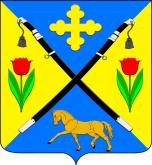 РОССИЙСКАЯ ФЕДЕРАЦИЯРОСТОВСКАЯ ОБЛАСТЬЗИМОВНИКОВСКИЙ РАЙОНМУНИЦИПАЛЬНОЕ ОБРАЗОВАНИЕ«ЗИМОВНИКОВСКОЕ СЕЛЬСКОЕ ПОСЕЛЕНИЕ»СОБРАНИЕ ДЕПУТАТОВ ЗИМОВНИКОВСКОГО СЕЛЬСКОГО ПОСЕЛЕНИЕ                                                           РЕШЕНИЕ                               «О Регламенте Собрания депутатов Зимовниковского сельского поселения»  Принято Собранием депутатов                                                                        27.12.2023В соответствии со статьей 29 Устава муниципального образования «Зимовниковское сельское поселение», Собрание депутатов Зимовниковского сельского поселенияРЕШИЛО:1. Утвердить Регламент Собрания депутатов Зимовниковского сельского поселения (прилагается).2. Со дня вступления в силу настоящего Решения считать утратившими силу решения  Собрания депутатов Зимовниковского сельского поселения от 31 октября 2021 года  № 11 «О Регламенте  Собрания депутатов Зимовниковского сельского поселения», от 22 мая 2022 года № 39 «О внесении изменений и дополнений в Регламент Собрания депутатов Зимовниковского сельского поселения», от 15 ноября 2023 года № 88 «Об утверждении положения о порядке присутствия граждан (физических лиц), в том числе представителей организаций (юридических лиц), общественных объединений, государственных органов и органов местного самоуправления, на заседаниях собрания депутатов Зимовниковского сельского поселения».            3. Настоящее решение вступает в силу со дня его подписания.Председатель собрания депутатов –Глава Зимовниковского сельского поселения                                Г.И. Анащенко     п. Зимовники    27 декабря 2023 года         № 95            Утвержден                                                                        решением Собрания депутатов Зимовниковского сельского поселения                                                                                  от 27 декабря 2023 года № 95Председатель Собрания депутатовЗимовниковского сельского поселения__________________ Г.И. АнащенкоРЕГЛАМЕНТ Собрания депутатов Зимовниковского сельского поселенияРАЗДЕЛ I ОБЩИЕ ПОЛОЖЕНИЯГлава 1. Общие положенияСтатья 1. Собрание депутатов Зимовниковского сельского поселения1. Собрание депутатов Зимовниковского сельского поселения (далее – Собрание депутатов) является представительным органом муниципального образования «Зимовниковское сельское поселение». Собрание депутатов состоит из 15 депутатов,  в состав которых, в том числе, входит председатель Собрания депутатов – глава Зимовниковского сельского поселения, избираемых на муниципальных выборах по одномандатным избирательным округам. 2. Собрание депутатов может осуществлять свои полномочия в случае избрания не менее двух третей от установленной численности депутатов.3. Собрание депутатов осуществляет свои полномочия в соответствии с Конституцией Российской Федерации, Федеральным законом от 6 октября 2003 года № 131-ФЗ «Об общих принципах организации местного самоуправления в Российской Федерации» (далее – Федеральный закон «Об общих принципах организации местного самоуправления в Российской Федерации»), иными федеральными законами, Уставом Ростовской области, Областным законом от 28 декабря 2005 года № 436-ЗС «О местном самоуправлении в Ростовской области», иными областными законами и Уставом муниципального образования «Зимовниковское сельское поселение» (далее – Устав Зимовниковского сельского поселения).Статья 2. Принципы и порядок деятельности Собрания депутатов1. Деятельность Собрания депутатов и его органов основывается на принципах равноправного свободного обсуждения и коллективного решения вопросов.2. Порядок деятельности Собрания депутатов определяется Уставом Зимовниковского сельского поселения, настоящим Регламентом, иными решениями Собрания депутатов.Статья 3. Заседания Собрания депутатов1. Собрание депутатов осуществляет свои полномочия на заседаниях в соответствии с настоящим Регламентом.2. Заседания Собрания депутатов проводятся открыто и гласно. В случаях, предусмотренных настоящим Регламентом в соответствии с федеральными и областными законами, Собрание депутатов вправе проводить закрытые заседания. В период введения на территории Ростовской области либо муниципального образования режима повышенной готовности, режима чрезвычайной ситуации, ограничительных мероприятий (карантина), чрезвычайного или военного положения заседание Собрания депутатов, постоянных комиссий может проводиться в дистанционной форме с использованием средств видео-конференц-связи (далее, соответственно, ‒ дистанционное заседание, ВКС), за исключением закрытых заседаний.Информация о проведении дистанционного заседания Собрания депутатов, постоянных комиссий доводится до членов этого Собрания депутатов, постоянных комиссий и приглашенных лиц не менее чем за три дня до начала заседания.В случае отключения во время дистанционного заседания Собрания депутатов, постоянных комиссий от ВКС дистанционное заседание Собрания депутатов, постоянных комиссий считается правомочным при сохранении кворума. При отсутствии на дистанционном заседании Собрания депутатов, постоянных комиссий кворума председателем Собрания депутатов объявляется перерыв не более чем на 20 минут. В случае если после окончания перерыва кворум отсутствует, дистанционное заседание собрания депутатов, постоянных комиссий переносится.Депутаты, участвующие в дистанционном заседании Собрания депутатов, постоянных комиссий, считаются присутствующими на данном заседании.       Лица, имеющие право присутствовать на заседании Собрания депутатов, постоянных комиссий в соответствии с настоящим Регламентом, вправе принимать участие в дистанционном заседании Собрания депутатов поселения, постоянных комиссий при наличии технической возможности и с разрешения председателя Собрания депутатов, постоянных комиссий выступать с использованием средств ВКС на дистанционном заседании собрания депутатов, постоянных комиссий».3. Правомочность заседания Собрания депутатов определяется Уставом Зимовниковского сельского поселения.4. Заседания Собрания депутатов проводятся не реже одного раза в три месяца.Статья 4. Дистанционное заседание собрания депутатов Зимовниковского сельского поселения с использованием средств ВКС.В период введения на территории области режима повышенной готовности, режима чрезвычайной ситуации, ограничительных мероприятий (карантина), чрезвычайного или военного положения Собрание депутатов в соответствии с решением Собрания депутатов может проводиться дистанционное заседание Собрания депутатов с использованием средств ВКС.Информация о проведении дистанционного заседания Собрания депутатов направляется депутатам Собрания депутатов и приглашенным лицам не позднее, чем за пять дней до дня очередного заседания Собрания депутатов и не менее, чем за два дня до внеочередного заседания Собрания депутатов, а также размещается на официальном сайте Администрации Зимовниковского сельского поселения в сети Интернет.Дистанционное заседание Собрания депутатов проводится открыто.Проект повестки дня дистанционного заседания Собрания депутатов формируется Собранием депутатов в соответствии с настоящим Регламентом. Проекты документов и другие необходимые материалы направляются депутатам Собрания депутатов в электронном виде не позднее, чем за три дня до их рассмотрения на очередном заседании Собрания депутатов и не позднее, чем за один день до проведения внеочередного Собрания депутатов.В проект повестки дня дистанционного заседания Собрания депутатов не включаются вопросы, требующие проведения тайного голосования.Регистрация депутатов Собрания депутатов, приглашенных лиц на дистанционном заседании проводится председательствующим. Депутаты, участвующие в дистанционном заседании Собрания депутатов, считаются присутствующими на данном заседании.Депутат Собрания депутатов, подключившийся к ВКС после начала дистанционного заседания собрания депутатов, обязан поставить вопрос о своей регистрации.Председательствующий открывает дистанционное заседание Собрания депутатов, на котором оглашает информацию о наличии кворума, о количестве подключившихся к ВКС депутатов Собрания депутатов, приглашенных лицах, о количестве отсутствующих депутатов Собрания депутатов и иную информацию, необходимую для рассмотрения на дистанционном заседании Собрания депутатов.Дистанционное заседание Собрания депутатов считается правомочным, если на нем присутствует более половины от установленного числа депутатов Собрания депутатов.В случае отключения во время дистанционного заседания Собрания депутатов депутата (депутатов) от ВКС дистанционное заседание Собрания депутатов считается правомочным при сохранении кворума. При отсутствии на дистанционном заседании Собрания депутатов кворума председательствующим объявляется перерыв не более чем на 20 минут. В случае если после окончания перерыва кворум отсутствует, дистанционное заседание Собрания депутатов переносится.Продолжительность обсуждения вопросов, включенных в повестку дня дистанционного заседания Собрания депутатов, время, отводимое на вопросы и ответы, выступления по мотивам голосования определяются в соответствии с положениями настоящего Регламента.     Дистанционное заседание Собрания депутатов проводится без использования электронной системы голосования. Голосование по вопросам повестки дня дистанционного заседания Собрания депутатов осуществляется путем поднятия руки и обозначения своей позиции («за», «против» или «воздержался») либо по решению Собрания депутатов путем проведения поименного голосования.Во время дистанционного заседания Собрания депутатов запись на вопросы, запись на выступления проводятся путем поднятия рук депутатов, приглашенных лиц, участвующих в дистанционном заседании Собрания депутатов.Подсчет голосов осуществляется Собрания депутатов и оглашается председательствующим на дистанционном заседании Собрания депутатов.Лица, имеющие право присутствовать на заседании Собрания депутатов в соответствии с настоящим Регламентом, вправе принимать участие в дистанционном заседании Собрания депутатов при наличии технической возможности и с разрешения председательствующего на дистанционном заседании Собрания депутатов выступать с использованием средств ВКС на дистанционном заседании Собрания депутатов.В целях обеспечения доступа к информации о деятельности Собрания депутатов, в период проведения заседаний в режиме ВКС, одновременно с размещением информации о времени и дате проведения заседания Собрания депутатов в порядке, установленном Регламентом Собрания депутатов, на официальном сайте органов местного самоуправления муниципального образования в информационно-телекоммуникационной сети «Интернет» размещается информационное сообщение о проведении заседания в режиме ВКС.Статья 5. Осуществление полномочий депутатами Порядок осуществления депутатами полномочий на постоянной или непостоянной основе определяется в соответствии с Уставом Зимовниковского сельского поселения.Статья 6. Гарантии осуществления полномочий депутата Гарантии осуществления полномочий депутата устанавливаются Уставом Зимовниковского сельского поселения в соответствии с федеральными и областными законами.РАЗДЕЛ IIВНУТРЕННЕЕ УСТРОЙСТВО И ОРГАНЫ СОБРАНИЯ ДЕПУТАТОВГлава 2. Председатель Собрания депутатов – глава Зимовниковского сельского поселения, заместитель председателя Собрания депутатов Зимовниковского сельского поселения Статья 7. Порядок избрания председателя Собрания депутатов – главы Зимовниковского сельского поселения1. Председатель Собрания депутатов – глава Зимовниковского сельского поселения избирается из числа депутатов открытым голосованием. 2. Кандидатуры на должность председателя Собрания депутатов – главы Зимовниковского сельского поселения выдвигаются в предварительном порядке на собраниях депутатов, а также предлагаются непосредственно на заседании депутатами или депутатскими объединениями.          В случае досрочного прекращения полномочий председателя Собрания депутатов – главы Зимовниковского сельского поселения кандидатуры на должность председателя Собрания депутатов – главы Зимовниковского сельского поселения могут выдвигаться в предварительном порядке также на заседаниях постоянных комиссий, депутатских объединений.3. По всем выдвинутым кандидатурам, давшим согласие баллотироваться, проводится обсуждение. Самоотводы принимаются без обсуждения и голосования.4. Каждому кандидату до голосования предоставляется право выступить с программой деятельности в должности председателя Собрания депутатов – главы Зимовниковского сельского поселения.Каждый депутат имеет право задавать вопросы кандидату, высказывать свое мнение по программе, агитировать «за» или «против» выдвинутой кандидатуры.5. Выдвижение и обсуждение кандидатур прекращается по решению Собрания депутатов Зимовниковского сельского поселения.6. Голосование и определение его результатов осуществляется в соответствии с Уставом Зимовниковского сельского поселения и настоящим Регламентом.7. Избранным считается кандидат, за которого проголосовало более половины от установленной численности депутатов. Если были выдвинуты более двух кандидатов, из которых ни один не набрал необходимого числа голосов, то проводится повторное голосование по двум кандидатурам, получившим относительное большинство голосов.В случае если при повторном голосовании ни один из двух кандидатов не набрал необходимого числа голосов, проводятся повторные выборы. Повторные выборы проводятся также, в случае если было выдвинуто два кандидата, и не один из них при первом голосовании не набрал необходимого числа голосов.Повторные выборы проводятся в соответствии с правилами, установленными настоящей статьей. При этом допускается выдвижение кандидатов, которые выдвигались ранее.8. Избранный председатель Собрания депутатов – глава Зимовниковского сельского поселения вступает в должность одновременно с принятием соответствующего решения или в день, определенный таким решением.9. О вступлении в должность председатель Собрания депутатов – глава Зимовниковского сельского поселения издает постановление.Статья 8. Полномочия председателя Собрания депутатов – главы Зимовниковского сельского поселения1. Председатель Собрания депутатов – глава Зимовниковского сельского поселения:1) представляет Зимовниковское сельское поселение в отношениях с органами местного самоуправления других муниципальных образований, органами государственной власти, гражданами и организациями, без доверенности действует от имени муниципального образования «Зимовниковское сельское поселение»;2) подписывает и обнародует в порядке, установленном Уставом Зимовниковского сельского поселения, нормативные правовые акты, принятые Собранием депутатов;3) издает в пределах своих полномочий правовые акты;4) вправе требовать созыва внеочередного заседания Собрания депутатов;5) обеспечивает осуществление органами местного самоуправления полномочий по решению вопросов местного значения и отдельных государственных полномочий, переданных органам местного самоуправления федеральными и областными законами;6) исполняет полномочия председателя Собрания депутатов, в том числе:а) представляет Собрание депутатов в отношениях с органами местного самоуправления, органами государственной власти, гражданами и организациями, без доверенности действует от имени Собрания депутатов, выдает доверенности на представление интересов Собрания депутатов;б) созывает заседания Собрания депутатов, председательствует на его заседаниях;в) издает постановления и распоряжения по вопросам организации деятельности Собрания депутатов, подписывает решения Собрания депутатов;г) подписывает протокол заседания Собрания депутатов;д) осуществляет организацию деятельности Собрания депутатов;е) оказывает содействие депутатам Собрания депутатов в осуществлении ими своих полномочий;ж) организует в Собрании депутатов прием граждан, рассмотрение их обращений и запросов;з) вносит в Собрание депутатов проекты Регламента Собрания депутатов, перспективных и текущих планов работы Собрания депутатов, структуры Собрания депутатов;и) представляет депутатам проект повестки дня заседания Собрания депутатов;к) решает иные вопросы в соответствии с федеральным и областным законодательством, Уставом Зимовниковского сельского поселения и решениями Собрания депутатов;7) осуществляет иные полномочия, в соответствии с федеральным и областным законодательством, Уставом Зимовниковского сельского поселения.2. Председатель Собрания депутатов – глава Зимовниковского сельского поселения представляет Собранию депутатов ежегодные отчеты о результатах своей деятельности, в том числе о решении вопросов, поставленных Собранием депутатов Зимовниковского сельского поселения.3. Председатель Собрания депутатов – глава Зимовниковского сельского поселения должен соблюдать ограничения и запреты и исполнять обязанности, которые установлены Федеральным законом от 25 декабря 2008 года № 273-ФЗ «О противодействии коррупции» (далее – Федеральный закон «О противодействии коррупции») и другими федеральными законами.Статья 9. Порядок избрания заместителя председателя Собрания депутатов1. Заместитель председателя Собрания депутатов избирается из числа депутатов открытым голосованием.В случае если в соответствии со статей 7 настоящего Регламента председатель Собрания депутатов – глава Зимовниковского сельского поселения не будет избран на первом заседании, Собрание депутатов на этом же заседании вправе принять решение об избрании заместителя председателя Собрания депутатов.2. Кандидатуры для избрания на должность заместителя председателя Собрания депутатов могут вноситься председателем Собрания депутатов – главой Зимовниковского сельского поселения, депутатами Собрания депутатов, в том числе в порядке самовыдвижения, депутатскими объединениями.3. По кандидатурам на должность заместителя председателя Собрания депутатов проводится обсуждение и голосование в порядке, предусмотренном статьей 6 настоящего Регламента.Статья 10. Полномочия заместителя председателя Собрания депутатовЗаместитель председателя Собрания депутатов:1) исполняет обязанности председателя Собрания депутатов – главы Зимовниковского сельского поселения в случае его временного отсутствия, а также в случае, установленном частью 1 статьи 9 настоящего Регламента, или досрочного прекращения его полномочий;2) координирует деятельность комиссий и рабочих групп Собрания депутатов;3) по поручению председателя Собрания депутатов – главы Зимовниковского сельского поселения решает вопросы внутреннего распорядка Собрания депутатов.Статья 11. Досрочное прекращение полномочий председателя Собрания депутатов – главы Зимовниковского сельского поселения, освобождение от занимаемой должности заместителя председателя Собрания депутатов1. Полномочия председателя Собрания депутатов – главы Зимовниковского сельского поселения прекращаются досрочно в случае:1) смерти;2) отставки по собственному желанию;3) удаления в отставку в соответствии со статьей 741 Федерального закона «Об общих принципах организации местного самоуправления в Российской Федерации»;4) отрешения от должности в соответствии со статьей 74 Федерального закона «Об общих принципах организации местного самоуправления в Российской Федерации»;5) признания судом недееспособным или ограниченно дееспособным;6) признания судом безвестно отсутствующим или объявления умершим;7) вступления в отношении его в законную силу обвинительного приговора суда;8) выезда за пределы Российской Федерации на постоянное место жительства;9) прекращения гражданства Российской Федерации, прекращения гражданства иностранного государства – участника международного договора Российской Федерации, в соответствии с которым иностранный гражданин имеет право быть избранным в органы местного самоуправления, приобретения им гражданства иностранного государства либо получения им вида на жительство или иного документа, подтверждающего право на постоянное проживание гражданина Российской Федерации на территории иностранного государства, не являющегося участником международного договора Российской Федерации, в соответствии с которым гражданин Российской Федерации, имеющий гражданство иностранного государства, имеет право быть избранным в органы местного самоуправления;10) отзыва избирателями;11) установленной в судебном порядке стойкой неспособности по состоянию здоровья осуществлять полномочия председателя Собрания депутатов – главы Зимовниковского сельского поселения;12) преобразования Зимовниковского сельского поселения, осуществляемого в соответствии со статьёй 13 Федерального закона «Об общих принципах организации местного самоуправления в Российской Федерации», а также в случае упразднения Зимовниковского сельского поселения;13) увеличения численности избирателей Зимовниковского сельского поселения более чем на 25 процентов, произошедшего вследствие изменения границ Зимовниковского сельского поселения.2. Полномочия председателя Собрания депутатов – главы Зимовниковского сельского поселения прекращаются досрочно также в связи с утратой доверия Президента Российской Федерации в случае несоблюдения председателем Собрания депутатов – главой Зимовниковского сельского поселения, его супругом (супругой) и несовершеннолетними детьми запрета, установленного Федеральным законом от 7 мая 2013 года № 79-ФЗ «О запрете отдельным категориям лиц открывать и иметь счета (вклады), хранить наличные денежные средства и ценности в иностранных банках, расположенных за пределами территории Российской Федерации, владеть и (или) пользоваться иностранными финансовыми инструментами».3. Решение о досрочном прекращении полномочий председателя Собрания депутатов – главы Зимовниковского сельского поселения за исключением случаев, предусмотренных пунктами 3, 4, 12, 13 части 1 настоящей статьи, принимается Собранием депутатов не позднее чем через 30 календарных дней после наступления обстоятельства, являющегося основанием для досрочного прекращения полномочий председателя Собрания депутатов – главы Зимовниковского сельского поселения.4. В случае если избранный из состава Собрания депутатов председатель Собрания депутатов – глава Зимовниковского сельского поселения, полномочия которого прекращены досрочно на основании решения Собрания депутатов об удалении его в отставку, обжалует в судебном порядке указанное решение, Собрание депутатов не вправе принимать решение об избрании из своего состава председателя Собрания депутатов – главы Зимовниковского сельского поселения до вступления решения суда в законную силу.5.Заместитель председателя Собрания депутатов досрочно освобождается от занимаемой должности в случае:1) досрочного прекращения его полномочий как депутата Собрания депутатов;2) отставки по собственному желанию;3) выражения ему недоверия Собранием депутатов в связи с ненадлежащим исполнением полномочий заместителя председателя Собрания депутатов;4) в иных случаях, установленных федеральными законами.6. Решение Собрания депутатов о досрочном освобождении заместителя председателя Собрания депутатов от занимаемой должности считается принятым, если за него проголосовало более половины от установленной численности депутатов.Глава 3. Комиссии, рабочие группы Собрания депутатовСтатья 12. Постоянные комиссии Собрания депутатов и вопросы их ведения1. Собрание депутатов на срок своих полномочий образует из числа депутатов постоянные комиссии Собрания депутатов (далее – постоянные комиссии).2. Постоянные комиссии по вопросам, отнесенным к их ведению:1) осуществляют предварительное рассмотрение и подготовку проектов решений Собрания депутатов по вопросам, отнесенным к компетенции Собрания депутатов;2) осуществляют функции контроля за исполнением решений, принятых Собранием депутатов;3) осуществляют подготовку заключений по проектам решений, поступившим на рассмотрение Собрания депутатов;4) дают заключения и предложения по соответствующим разделам проекта местного бюджета;5) решают вопросы организации своей деятельности;6) решают иные вопросы в соответствии с Уставом Зимовниковского сельского поселения, настоящим Регламентом, иными решениями Собрания депутатов, постановлениями и распоряжениями председателя Собрания депутатов – главы Зимовниковского сельского поселения.3. Вопросы ведения постоянных комиссий определяются решением Собрания депутатов.Статья 13. Наименования и порядок образования постоянных комиссий 1. Количество и наименование постоянных комиссий определяются настоящим Регламентом. В случае необходимости образования новых постоянных комиссий или изменения их наименований вносятся изменения в настоящую статью.2. Собрание депутатов образует следующие постоянные комиссии:1) по мандатным вопросам и депутатской этике; 2) по бюджету, налогам и муниципальной собственности 3) по местному самоуправлению и охране общественного порядка.3. Численный состав постоянной комиссии определяется Собранием депутатов, но не может быть менее 3 депутатов Собрания депутатов.4. Постоянные комиссии руководствуются в своей работе федеральным и областным законодательством, Уставом Зимовниковского сельского поселения, настоящим Регламентом,  иными решениями Собрания депутатов, постановлениями и распоряжениями председателя Собрания депутатов – главы Зимовниковского сельского поселения.Статья 14. Членство депутатов в постоянных комиссиях1. Каждый депутат, за исключением председателя Собрания депутатов – главы Зимовниковского сельского поселения, обязан состоять в одной из постоянных комиссий, но не более чем в двух постоянных комиссиях.	2. Формирование постоянных комиссий производится на основании  письменных заявлений депутатов, подаваемых в Собрание депутатов. Составы постоянных комиссий утверждаются решением Собрания депутатов, принимаемым большинством голосов от установленной численности депутатов. Статья 15. Порядок избрания и освобождения от занимаемой должности председателя постоянной комиссии, заместителя председателя постоянной комиссии 1. Председатели постоянных комиссий, заместители председателей постоянных комиссий избираются Собранием депутатов.	2. Кандидатов на должности председателей постоянных комиссий, заместителей председателей постоянных комиссий вправе вносить председатель Собрания депутатов – глава Зимовниковского сельского поселения, депутаты, в том числе в порядке самовыдвижения, депутатские объединения.3. При необходимости проводится обсуждение кандидатур, в ходе которого кандидаты, давшие согласие баллотироваться на должности председателей постоянных комиссий, заместителей председателей постоянных комиссий, выступают на заседании Собрания депутатов и отвечают на вопросы депутатов. Самоотводы принимаются без обсуждения и голосования. 4. Депутат считается избранным на должность председателя постоянной комиссии, заместителя председателя постоянной комиссии, если за него проголосовало большинство от установленной численности депутатов. 5. Решение об избрании председателя постоянной комиссии, заместителя председателя постоянной комиссии оформляется решением Собрания депутатов. 6. Председатель постоянной комиссии, заместитель председателя постоянной комиссии освобождаются от должности по решению Собрания депутатов в порядке, предусмотренном настоящей статьей для их избрания, а также по собственному желанию.Статья 16. Временные комиссии Собрания депутатов1. Председатель Собрания депутатов – глава Зимовниковского сельского поселения и Собрание депутатов на своем заседании могут создавать редакционные, согласительные и иные комиссии, деятельность которых ограничена определенным сроком или конкретной задачей.2. Задачи временной комиссии Собрания депутатов, срок ее деятельности, персональный состав определяются соответственно распоряжением председателя Собрания депутатов – главы Зимовниковского сельского поселения, решением Собрания депутатов.Статья 17. Рабочие группы Собрания депутатов1. Собрание депутатов на своем заседании, председатель Собрания депутатов – глава Зимовниковского сельского поселения для разработки, доработки проектов решений Собрания депутатов и решения иных вопросов могут образовывать рабочие группы. Решение об образовании рабочей группы оформляется решением Собрания депутатов, распоряжением председателя Собрания депутатов – главы Зимовниковского сельского поселения. 2. Задачи и порядок деятельности рабочей группы, срок ее полномочий устанавливаются соответственно Собранием депутатов или председателем Собрания депутатов – главой Зимовниковского сельского поселения.3. В состав рабочих групп могут включаться депутаты, представители соответствующего субъекта правотворческой инициативы, местной администрации, иных органов местного самоуправления, а также представители общественных объединений, научных учреждений, организаций, эксперты, специалисты. 4. Рабочая группа прекращает свою деятельность после выполнения возложенных на нее задач. По решению соответственно Собрания депутатов или председателя Собрания депутатов – главы Зимовниковского сельского поселения деятельность рабочей группы может быть прекращена досрочно.Глава 4. Депутатские объединенияСтатья 18. Право депутатов на образование депутатских объединений1. Депутаты для совместной работы по осуществлению своих полномочий могут объединяться в депутатские объединения: депутатские фракции и депутатские группы.2. Депутатские объединения образуются на срок полномочий Собрания депутатов.3. Депутатские фракции образуются по партийной принадлежности и политическим убеждениям депутатов. Депутатскую фракцию вправе образовать депутаты от избирательного объединения, выдвинувшего их в соответствии с федеральным и областным законодательством кандидатами в депутаты по одномандатным или многомандатным избирательным округам, а также депутаты, выразившие желание участвовать в работе фракции.4. Депутатские группы образуются по профессиональному или иному неполитическому принципу.5. В составе депутатской фракции или депутатской группы должно быть не менее 5 депутатов. В случае если число членов депутатского объединения становится менее указанного числа депутатов, этот факт является основанием для исключения депутатского объединения из реестра, указанного в части 1 статьи 20 настоящего Регламента.Статья 19. Образование депутатских объединений 1. Образование депутатских объединений оформляется протоколом организационного собрания соответствующего депутатского объединения. В протоколе указываются наименование депутатского объединения, задачи депутатского объединения, его численность, а также фамилии депутатов-координаторов, уполномоченных представлять его интересы при регистрации в Собрании депутатов. К протоколу прилагается список депутатов, входящих в депутатское объединение, заверенный их личными подписями, а также утвержденное на организационном собрании депутатского объединения положение о депутатском объединении. 2. О своем образовании депутатское объединение письменно с приложением копий указанных в настоящей статье документов уведомляет председателя Собрания депутатов – главу Зимовниковского сельского поселения.3. В случае образования депутатского объединения до проведения первого заседания Собрания депутатов нового созыва данное депутатское объединение уведомляет о своем образовании председателя Собрания депутатов – главу Зимовниковского сельского поселения предыдущего созыва.Статья 20. Регистрация депутатского объединения 1. Депутатские объединения регистрируются путем занесения их в реестр депутатских объединений Собрания депутатов. Регистрация депутатских объединений производится не позднее семи дней со дня представления уведомления с приложением документов, указанных в части 1 статьи 19 настоящего Регламента. Обеспечивает регистрацию депутатского объединения председатель Собрания депутатов – глава Зимовниковского сельского поселения.2. В случае отказа в регистрации депутатского объединения депутатам-координаторам, уполномоченным представлять его интересы, выдается мотивированное решение об отказе в регистрации депутатского объединения.3. О регистрации депутатского объединения председатель Собрания депутатов – глава Зимовниковского сельского поселения информирует депутатов на ближайшем заседании Собрания депутатов, либо в случае, предусмотренном частью 3 статьи 19 настоящего Регламента, на собраниях, проводимых в соответствии с частью 2 статьи 23 настоящего Регламента.Статья 21. Права депутатских объединений Депутатские объединения в порядке, установленном настоящим Регламентом, вправе:1) вносить на рассмотрение Собрания депутатов кандидатуры на должность председателя Собрания депутатов – главы Зимовниковского сельского поселения, его заместителя, председателей и заместителей председателей постоянных комиссий;2) разрабатывать проекты решений Собрания депутатов, а также подготавливать материалы по любому вопросу, внесенному в повестку дня заседания Собрания депутатов или на заседание его органов, распространять указанные документы среди депутатов. На заседаниях Собрания депутатов допускается распространение указанных документов среди депутатов через председательствующего;3) выдвигать своего представителя для выступлений на заседании Собрания депутатов от имени депутатского объединения; 4) предварительно обсуждать проекты решений и других документов, выносимых на рассмотрение Собрания депутатов;5) обращаться на заседаниях Собрания депутатов с вопросами к председателю Собрания депутатов – главе Зимовниковского сельского поселения, заместителю председателя Собрания депутатов, главе Администрации Зимовниковского сельского поселения, руководителям органов местного самоуправления, приглашенным на заседание Собрания депутатов, в письменной или устной форме;6) принять решение о самороспуске. Указанное решение считается принятым, если за него проголосовало большинство членов депутатского объединения. В этом случае депутатское объединение направляет соответствующее письменное уведомление председателю Собрания депутатов – главе Зимовниковского сельского поселения. Указанное уведомление является основанием для исключения депутатского объединения из реестра, указанного в части 1 статьи 20 настоящего Регламента.РАЗДЕЛ IIIОБЩИЙ ПОРЯДОК РАБОТЫ СОБРАНИЯ ДЕПУТАТОВГлава 5. Начало работы Собрания депутатов. Порядок проведения заседаний Собрания депутатовСтатья 22. Первое заседание Собрания депутатов1. Собрание депутатов собирается на свое первое заседание не позднее срока, установленного Уставом Зимовниковского сельского поселения.2. Первое заседание Собрания депутатов открывает и ведет до избрания председателя Собрания депутатов – главы Зимовниковского сельского поселения или заместителя председателя Собрания депутатов в случае, установленном частью 1 статьи 10 настоящего Регламента, старейший по возрасту депутат. Статья 23. Подготовка первого заседания Собрания депутатов1. Подготовка первого заседания Собрания депутатов нового созыва, регистрация депутатских объединений, образованных до дня проведения первого заседания Собрания депутатов, формирование проекта повестки дня заседания, оповещение избранных депутатов о дате, времени и месте проведения, проекте повестки дня заседания, обеспечение депутатов информационными и справочными материалами, организация освещения первого заседания Собрания депутатов нового созыва в средствах массовой информации и решение иных вопросов возлагается на председателя Собрания депутатов – главу Зимовниковского сельского поселения предыдущего созыва.2. Для выработки предложений по вопросам повестки дня первого заседания Собрания депутатов нового созыва председателем Собрания депутатов – главой Зимовниковского сельского поселения предыдущего созыва могут быть проведены собрания вновь избранных депутатов. На указанных собраниях могут быть рассмотрены предложения по кандидатурам на должности председателя Собрания депутатов – главы Зимовниковского сельского поселения нового созыва, его заместителя, а также предложения по кандидатурам на иные должности, избрание или утверждение которых отнесено к компетенции Собрания депутатов Уставом Зимовниковского сельского поселения, настоящим Регламентом. Статья 24. Основные вопросы, рассматриваемые на первом заседании Собрания депутатов1. На первом заседании Собрания депутатов депутаты проводят выборы председателя Собрания депутатов – главы Зимовниковского сельского поселения, его заместителя в порядке, предусмотренном настоящим Регламентом. В случае если на первом заседании председатель Собрания депутатов – глава Зимовниковского сельского поселения не избран, а в соответствии с частью 1 статьи 9 настоящего Регламента избран заместитель председателя Собрания депутатов, то выборы председателя Собрания депутатов – главы Зимовниковского сельского поселения проводятся на следующем заседании Собрания депутатов.  2. При наличии достаточного количества заявлений от депутатов о включении их в составы постоянных комиссий на первом заседании Собрания депутатов также могут быть сформированы постоянные комиссии и проведены выборы председателей и заместителей председателей постоянных комиссий. Статья 25. Планирование работы Собрания депутатов1. Работа Собрания депутатов осуществляется в соответствии с планом работы Собрания депутатов на год, принимаемым на заседании Собрания депутатов большинством голосов от присутствующих на заседании депутатов.2. Проект плана работы Собрания депутатов на год формируется на основании предложений депутатов Собрания депутатов, постоянных комиссий Собрания депутатов, главы Администрации Зимовниковского сельского поселения. Статья 26. Очередные заседания Собрания депутатов1. Очередные заседания Собрания депутатов проводятся в соответствии с планом работы Собрания депутатов на год.2. Очередные заседания Собрания депутатов созываются на основании распоряжения председателя Собрания депутатов – главы Зимовниковского сельского поселения. 3. Информационное сообщение о дате, времени и месте проведения очередного заседания Собрания депутатов размещается в средствах массовой информации, в том числе в информационно-телекоммуникационной сети «Интернет» не позднее, чем за один день до дня его проведения.Статья 27. Внеочередное заседание Собрания депутатов1. Внеочередные заседания Собрания депутатов Зимовниковского сельского поселения созываются по инициативе председателя Собрания депутатов – главы Зимовниковского сельского поселения или по требованию не менее половины от установленной численности депутатов.2. Инициаторы созыва внеочередного заседания Собрания депутатов, за исключением председателя Собрания депутатов – главы Зимовниковского сельского поселения, должны представить в Собрание депутатов следующие материалы:1) обоснование необходимости созыва внеочередного заседания Собрания депутатов;2) проект повестки дня внеочередного заседания Собрания депутатов;3) проекты решений, которые предлагается принять на  внеочередном заседании Собрания депутатов, соответствующие требованиям настоящего Регламента.3. Внеочередное заседание Собрания депутатов созывается не позднее трех дней со дня поступления требования о созыве внеочередного заседания. 	Отказ в созыве внеочередного заседания Собрания депутатов должен быть мотивирован.	4. В случае если инициатором внеочередного заседания Собрания депутатов выступает председатель Собрания депутатов – глава Зимовниковского сельского поселения, то он своим распоряжением определяет дату и утверждает проект повестки дня внеочередного заседания Собрания депутатов.5. По вопросам чрезвычайного положения заседания Собрания назначаются немедленно.Статья 28. Открытые и закрытые заседания Собрания депутатов1. Открытые заседания Собрания депутатов проводятся гласно и освещаются в средствах массовой информации.2. Собрание депутатов в соответствии с федеральными и областными законами может принять решение о проведении закрытого заседания, если предложение об этом внесено председательствующим на заседании Собрания депутатов, постоянной комиссией или группой депутатов в количестве не менее половины от установленной численности депутатов, либо главой Администрации Зимовниковского сельского поселения.3. Лица, замещающие государственные должности Ростовской области, и командированные для участия в заседании государственные гражданские служащие Ростовской области, замещающие должности в аппарате Правительства Ростовской области, в аппарате Законодательного Собрания Ростовской области и в иных государственных органах Ростовской области, глава Администрации Зимовниковского сельского поселения, председатель Зимовниковского районного суда, прокурор Зимовниковского района, председатель избирательной комиссии Зимовниковского района вправе присутствовать на любом открытом или закрытом заседании Собрания депутатов. Другие лица могут присутствовать на закрытых заседаниях Собрания депутатов только по решению Собрания депутатов.4. Кроме лиц, указанных в части 3 настоящей статьи, на открытых заседаниях Собрания депутатов могут присутствовать заместители главы Администрации Зимовниковского сельского поселения, представители инициативной группы граждан, внесшей на рассмотрение Собрания депутатов проект решения, а также иные лица, приглашенные на заседание.5. В открытых заседаниях Собрания депутатов могут принимать участие граждане, представители общественных объединений, организаций, иные лица по решению Собрания депутатов. Указанные лица для участия в открытом заседании Собрания депутатов должны подать заявку в Собрание депутатов до начала заседания согласно «Положения о порядке присутствия граждан (физических лиц), в том числе представителей организаций (юридических лиц), общественных объединений, государственных органов и органов местного самоуправления, на заседаниях Собрания депутатов Зимовниковского сельского поселения», являющегося приложением к данному Регламенту.6. На открытых заседаниях Собрания депутатов могут присутствовать представители средств массовой информации.7. Председательствующий на заседании Собрания депутатов информирует депутатов о составе приглашенных на заседание Собрания депутатов должностных лиц.Статья 29. Протоколы заседаний Собрания депутатов1. На заседаниях Собрания депутатов ведутся протоколы. Протокол заседания оформляется в течение месяца после дня заседания. Протокол подписывается председательствующим на заседании.2. Депутат вправе ознакомиться с протоколом заседания Собрания депутатов.Статья 30. Сроки направления проектов решений депутатам, главе Администрации Зимовниковского сельского поселения и иным должностным лицамПроекты решений с приложенными к ним материалами, предусмотренными настоящим Регламентом, и другие необходимые документы направляются депутатам, главе Администрации Зимовниковского сельского поселения либо уполномоченному им должностному лицу (официальному представителю), прокурору Зимовниковского района и иным органам и лицам по перечню, определяемому председателем Собрания депутатов – главой Зимовниковского сельского поселения, не позднее, чем за один день до дня их рассмотрения на заседании Собрания депутатов.Статья 31. Участие депутата в заседании Собрания депутатов1. Заседание Собрания депутатов начинается с регистрации присутствующих на заседании депутатов, которой руководит председательствующий.2. Депутат обязан присутствовать на заседаниях Собрания депутатов.3. О невозможности присутствовать на заседании депутат заблаговременно в письменной форме с обязательным указанием причины отсутствия информирует председателя Собрания депутатов – главу Зимовниковского сельского поселения. Статья 32. Распорядок дня заседания Собрания депутатов1. Заседания Собрания депутатов проводятся, как правило, в рабочие дни с 10 до 17 часов.2. Перерывы проводятся через каждые полтора часа работы. Собрание депутатов может принять решение о внеочередном перерыве или о проведении заседания без перерыва.3. В конце каждого заседания Собрания депутатов отводится 30 минут для выступления депутатов с заявлениями и сообщениями, а также для ответов должностных лиц местного самоуправления на обращения депутатов. Решения при этом не принимаются.Статья 33. Права депутата на заседаниях Собрания депутатов1. На заседаниях Собрания депутатов депутат вправе в порядке, установленном настоящим Регламентом:1) избирать и быть избранным в органы Собрания депутатов, вносить кандидатуры (в том числе и свою кандидатуру) в эти органы, заявлять отводы кандидатам;2) участвовать в прениях, вносить предложения и замечания по существу обсуждаемых вопросов, по порядку ведения заседания;3) предлагать кандидатуры и высказывать свое мнение по кандидатурам должностных лиц, избираемых, назначаемых, утверждаемых или подлежащих согласованию Собранием депутатов;4) задавать вопросы выступающим, давать справки;5) выступать по мотивам голосования (до момента голосования);6) требовать постановки своих предложений на голосование;7) требовать повторного голосования в случаях установленного нарушения правил голосования;8) пользоваться иными правами в соответствии с Уставом Зимовниковского сельского поселения.2. Депутат вправе распространять во время заседания Собрания депутатов подписанные им материалы только через председательствующего.Статья 34. Обязанности депутата на заседании Собрания депутатов1. Депутат на заседании Собрания депутатов обязан:1) соблюдать настоящий Регламент;2) придерживаться повестки дня, выполнять требования председательствующего на заседании;3) выступать только с разрешения председательствующего;4) соблюдать правила депутатской этики;5) участвовать в работе каждого заседания Собрания депутатов.2. За неисполнение установленных в настоящей статье обязанностей депутат несет ответственность в соответствии с настоящим Регламентом.Статья 35. Председательствующий на заседании Собрания депутатовЗаседание Собрания депутатов ведет председательствующий. Председательствующим на заседании по должности является председатель Собрания депутатов – глава Зимовниковского сельского поселения. Статья 36. Права председательствующего на заседании Собрания депутатов1. Председательствующий на заседании Собрания депутатов:1) открывает и закрывает заседание;2) руководит общим ходом заседания в соответствии с настоящим Регламентом;3) предоставляет слово для выступления в соответствии с порядком работы Собрания депутатов, требованиями настоящего Регламента либо в ином порядке, определенном решением Собрания депутатов;4) предоставляет слово вне порядка работы Собрания депутатов только для внесения процедурного вопроса и по порядку ведения заседания;5) оглашает письменные запросы, заявления и справки депутатов и депутатских объединений;6) предоставляет слово депутатам для устных вопросов и справок, выступлений по мотивам голосования;7) оглашает вопросы и заявления, информирует о других материалах, поступивших к нему;8) ставит на голосование каждое из предложений депутатов в порядке их поступления;9) проводит открытое голосование и оглашает его результаты;10) контролирует ведение протокола заседания Собрания депутатов и подписывает указанный протокол;11) выполняет иные функции, вытекающие из его роли председательствующего.2. Председательствующий на заседании Собрания депутатов вправе:1) в случае нарушения положений настоящего Регламента предупреждать депутата, а при повторном нарушении лишать его слова. Депутат, допустивший грубые, оскорбительные выражения в адрес председательствующего, других лиц, лишается слова без предупреждения;2) предупреждать депутата, выступающего по порядку ведения заседания, в случае его отклонения от темы выступления, а при повторном нарушении лишать его слова. Под порядком ведения заседания понимается соблюдение председательствующим настоящего Регламента. Депутат, выступающий по порядку ведения заседания, обязан указать, в чем выразилось нарушение Регламента председательствующим, с указанием нарушенной нормы;3) указывать на допущенные в ходе заседания нарушения положений Конституции Российской Федерации, федеральных законов, Устава Ростовской области, областных законов, Устава Зимовниковского сельского поселения, настоящего Регламента и иных решений Собрания депутатов, а также исправлять фактические ошибки, допущенные в выступлениях;4) обращаться за справками к депутатам и должностным лицам, приглашенным на заседание Собрания депутатов;5) удалять из зала заседаний приглашенных лиц, мешающих работе Собрания депутатов;6) прерывать заседание в случае возникновения в зале чрезвычайных обстоятельств, а также грубого нарушения общественного порядка.3. Во время заседания председательствующий не вправе давать оценку выступлениям депутатов.Статья 37. Обязанности председательствующего на заседании Собрания депутатовПредседательствующий на заседании Собрания депутатов обязан:1) соблюдать настоящий Регламент;2) обеспечивать соблюдение прав депутатов на заседании;3) обеспечивать порядок в зале заседания;4) осуществлять контроль за соблюдением настоящего Регламента в ходе выступлений, своевременно напоминать выступающему об истечении установленного времени;5) фиксировать все поступившие предложения и ставить их на голосование, сообщать результаты голосования;6) обеспечивать возможность оглашения предложений депутатов по порядку ведения заседания, в том числе и своих собственных предложений, и ставить указанные предложения на голосование вне очереди;7) проявлять уважительное отношение к участникам заседания, воздерживаться от персональных замечаний и оценок выступлений участников заседания.Статья 38. Принятие повестки дня заседания Собрания депутатов1. Проект повестки дня заседания Собрания депутатов утверждается распоряжением председателя Собрания депутатов – главы Зимовниковского сельского поселения.2.  После открытия заседания Собрания депутатов проводится обсуждение утвержденного председателем Собрания депутатов – главой Зимовниковского сельского поселения проекта повестки дня заседания Собрания депутатов.	3. Сначала ставятся на голосование предложения об исключении отдельных вопросов из повестки дня, если таковые имеются.4. Затем в порядке поступления на голосование ставятся вопросы о включении в повестку дня вопросов, инициированных в ходе заседания. Предложения о включении в повестку дня дополнительных вопросов вносятся председательствующему в письменном виде с обязательным приложением проекта соответствующего правового акта и материалов к нему, предусмотренных настоящим Регламентом. Дополнительный вопрос не может быть включен в повестку дня Собрания депутатов, если проект соответствующего правового акта не был предварительно рассмотрен постоянной комиссией, в вопросы ведения которой входит соответствующий вопрос.5. После обсуждения проекта повестки дня председательствующий ставит на голосование вопрос о принятии повестки дня. 6. Решение о принятии повестки дня заседания Собрания депутатов принимается большинством голосов депутатов, присутствующих на заседании Собрания депутатов.7. Предложения о внесении изменений и дополнений в принятую Собранием депутатов повестку дня заседания вносятся в письменном виде председательствующему и рассматриваются в порядке поступления по решению Собрания депутатов.Решение о включении в повестку дня заседания дополнительных вопросов принимается большинством голосов депутатов, присутствующих на заседании Собрания депутатов.Вопросы, внесенные в повестку дня заседания Собрания депутатов дополнительно, рассматриваются после завершения рассмотрения вопросов, включенных в основную повестку дня.8. Без голосования подлежат обязательному включению в повестку заседания Собрания предложения председателя Собрания - главы Зимовниковского сельского поселения, главы Администрации Зимовниковского сельского поселения,  прокурора района, председателя районного суда, комиссии по местному самоуправлению и охране общественного порядка, по мандатным вопросам и депутатской этике.Статья 39. Продолжительность выступлений на заседании Собрания депутатов1. Продолжительность выступлений на заседании Собрания депутатов устанавливается председательствующим на заседании Собрания депутатов по согласованию с выступающим. При этом она не должна превышать:- 20 минут для доклада;- 10 минут для содоклада;- 10 минут для ответов на вопросы докладчику, содокладчику; - 7 минут для выступающих в прениях;- 2 минут для выступлений по порядку ведения заседания, по мотивам голосования, по кандидатурам, для заявлений, вопросов, предложений, сообщений, справок. По истечении установленного времени председательствующий предупреждает об этом выступающего, а затем вправе прервать его выступление.3. Каждый выступающий должен придерживаться темы обсуждаемого вопроса. Если он отклоняется от нее, председательствующий вправе напомнить ему об этом. Если замечание выступающим не учтено, председательствующий может прервать его выступление.4. С согласия большинства присутствующих на заседании депутатов председательствующий может изменить время выступления.Статья 40. Соблюдение правил выступления на заседании Собрания депутатов1. Никто не вправе выступать на заседании Собрания депутатов без разрешения председательствующего. Лицо, нарушившее это правило, лишается председательствующим слова без предупреждения.2. Депутаты, которые не смогли выступить в связи с прекращением прений, вправе приобщить подписанные тексты своих выступлений к протоколу заседания Собрания депутатов.Статья 41. Соблюдение правил депутатской этики на заседании Собрания депутатов1. Выступающий на заседании Собрания депутатов не вправе нарушать правила депутатской этики - употреблять в своей речи грубые, оскорбительные выражения, наносящие ущерб чести и достоинству депутатов и других лиц, допускать необоснованные обвинения в чей-либо адрес, использовать заведомо ложную информацию, призывать к незаконным действиям (бездействию).2. В случае нарушения указанных правил председательствующий предупреждает выступающего, а в случае повторного нарушения лишает его права выступления до окончания заседания.Глава 6. Порядок голосования и принятия решенийСтатья 42. Порядок принятия решений на заседаниях Собрания депутатов1. Решения Собрания депутатов принимаются на его заседаниях открытым или тайным голосованием. Открытое голосование может быть поименным.2. Решения принимаются открытым голосованием, если иное не предусмотрено законодательством, настоящим Регламентом или если Собранием депутатов не принято решение о проведении тайного голосования.3. Решения Собрания депутатов нормативного характера принимаются большинством голосов от установленной численности депутатов, если иное не установлено Федеральным законом «Об общих принципах организации местного самоуправления в Российской Федерации».Решения Собрания депутатов, не имеющие нормативного характера, за исключением решений по процедурным вопросам, принимаются большинством голосов от установленной численности депутатов, если иное не установлено Федеральным законом «Об общих принципах организации местного самоуправления в Российской Федерации», Уставом Зимовниковского сельского поселения.4. По процедурным вопросам решения принимаются большинством голосов  депутатов, присутствующих на заседании Собрания депутатов. К процедурным относятся вопросы:1) о внеочередном перерыве в заседании, проведении заседания без перерыва, переносе или закрытии заседания;2) об изменении времени для выступления;3) о предоставлении слова приглашенным на заседание Собрания депутатов;4) о принятии решения о включении в проект повестки дня дополнительных вопросов и об исключении из него отдельных вопросов, о принятии повестки дня, о внесении изменений и дополнений в принятую Собранием депутатов повестку дня;5) о передаче вопроса на рассмотрение соответствующей постоянной комиссии;6) о голосовании без обсуждения;7) о проведении закрытого заседания Собрания депутатов;8) о проведении тайного голосования;9) о проведении поименного голосования;10) об участии в заседании Собрания депутатов лиц, указанных в части 5 статьи 27 настоящего Регламента;11) об изменении способа проведения голосования;12) о пересчете голосов;13) иные вопросы, предусмотренные настоящим Регламентом.5. Решение по процедурному вопросу может быть принято без голосования, если никто из присутствующих на заседании депутатов не возражает против его принятия. Статья 43. Общие правила голосования1. При голосовании по каждому вопросу депутат имеет один голос и подает его за принятие решения или против него либо воздерживается от принятия решения.2.  Свое право на голосование депутат осуществляет лично. Статья 44. Открытое голосование1. Открытое голосование на заседании Собрания депутатов проводится путем поднятия рук либо с использованием электронной системы подсчета голосов.2. Перед началом открытого голосования председательствующий сообщает о количестве предложений, которые ставятся на голосование, уточняет их формулировки и последовательность, в которой они ставятся на голосование, напоминает, каким количеством голосов  может быть принято решение.3. После объявления председательствующим о начале голосования никто не вправе прервать голосование, кроме как по порядку ведения заседания.4. По окончании подсчета голосов председательствующий объявляет, какое решение принято («за» - положительное или «против» - отрицательное).Статья 45. Поименное голосование По решению Собрания депутатов может быть проведено поименное голосование. При проведении поименного голосования каждый депутат при объявлении председательствующим своей фамилии встает и подает свой голос за принятие решения, против него либо воздерживается от голосования, о чем делается отметка в протоколе заседания Собрания депутатов.Статья 46. Голосование  опросом       1. Голосование опросом (по листу голосования)  проводится в случаях, когда необходимость принятия решения обусловлена временным фактором.       2. Листок голосования /опроса/ должен отражать краткое содержание обсуждаемого вопроса, проект решения, дату проведения голосования, список депутатов с незаполненными графами: «за», «против», «воздержался» и «примечание». Депутат, выражая свое мнение по голосуемому вопросу, ставит свою подпись в соответствующей графе: «за», «против», «воздержался», в графе «примечание» делается отметка, если депутат отказался принимать участие в голосовании.       3. Проведенный опрос признается правомочным, если в нем приняло участие не менее 2/3 от установленного числа депутатов Собрания. Порядок принятия решения определяется статьёй 42 настоящего Регламента. Решения по принятию Устава муниципального образования «Зимовниковское сельское поселение» или о внесении изменений в Устав по листу голосования /опросом/ приниматься не могут.Статья 47. Тайное голосование1. Для проведения тайного голосования и определения его результатов Собрание депутатов из числа депутатов открытым голосованием избирает большинством голосов от установленной численности депутатов счетную комиссию в количестве трех депутатов. Депутаты в случае голосования по их кандидатурам приостанавливают свою деятельность в счетной комиссии.2. Счетная комиссия избирает из своего состава председателя и секретаря счетной комиссии. Решения счетной комиссии принимаются большинством голосов от числа ее членов.3. Заседание счетной комиссии считается правомочным, если на нем присутствует не менее двух третей от установленной численности членов счетной комиссии.4. Бюллетени для тайного голосования изготавливаются под контролем счетной комиссии по форме, установленной Собранием депутатов, в количестве, соответствующем числу избранных депутатов. Бюллетени для тайного голосования должны содержать необходимую для голосования информацию. 5. Оставшиеся у счетной комиссии после завершения их выдачи бюллетени погашаются и уничтожаются счетной комиссией, о чем составляется акт.Статья 48. Порядок проведения тайного голосования1. Каждому депутату выдается один бюллетень. Бюллетени для тайного голосования выдаются членами счетной комиссии в соответствии со списком депутатов. При получении бюллетеня депутат расписывается напротив своей фамилии в указанном списке.2. Заполнение бюллетеней производится депутатом в кабине для тайного голосования либо в специально отведенном для целей голосования помещении. Счетная комиссия обязана обеспечить тайну голосования.3. Недействительными при подсчете голосов считаются бюллетени неустановленной формы, не имеющие пометки счетной комиссии, если она проставлялась, а также бюллетени, по которым невозможно установить волеизъявление депутата. Дополнения, внесенные в бюллетень, не учитываются.4. Подсчет голосов, определение результатов тайного голосования производится на заседании счетной комиссии. Протокол подсчета голосов подписывают все члены счетной комиссии. При этом член счетной комиссии несогласный с решением счетной комиссии может записать свое особое мнение.РАЗДЕЛ IVПРОЦЕДУРА ПРИНЯТИЯ РЕШЕНИЙ СОБРАНИЯ ДЕПУТАТОВГлава 7. Порядок внесения проектов решений и их предварительное рассмотрениеСтатья 49. Субъекты правотворческой инициативы в Собрании депутатовСубъектами правотворческой инициативы в Собрании депутатов являются:1) депутаты;2) председатель Собрания депутатов – глава Зимовниковского сельского поселения;3) глава Администрации Зимовниковского сельского поселения;4) органы территориального общественного самоуправления;5) инициативные группы граждан;6) иные субъекты правотворческой инициативы, установленные Уставом Зимовниковского сельского поселения.Статья 50. Формы реализации правотворческой инициативы1. Правотворческая инициатива осуществляется в форме внесения в Собрание депутатов:1) проектов решений;2) поправок к проектам решений.2. Подготовленный к внесению в Собрание депутатов проект решения и материалы к нему, предусмотренные настоящим Регламентом, направляются субъектом правотворческой инициативы на имя председателя Собрания депутатов – главы Зимовниковского сельского поселения.В сопроводительном письме о внесении в Собрание депутатов проекта решения указывается перечень материалов с указанием на количество листов в каждом отдельном материале из числа указанных в статье 50 настоящего Регламента.Поправки к проекту решения направляются субъектом правотворческой инициативы на имя председателя Собрания депутатов – главы Зимовниковского сельского поселения.Статья 51. Материалы, необходимые для внесения проекта решения в Собрание депутатов1. При внесении проекта решения в Собрание депутатов субъектом правотворческой инициативы должны быть представлены:1) текст проекта решения с указанием на титульном листе субъекта правотворческой инициативы, внесшего проект решения;2) пояснительная записка к проекту решения, содержащая предмет регулирования, изложение концепции, а также обоснование необходимости принятия предлагаемого проекта;3) финансово-экономическое обоснование (в случае внесения проекта решения, реализация которого потребует материальных затрат);4) иные материалы в соответствии с федеральным и областным законодательством.2. При внесении проектов решений органами территориального общественного самоуправления должны быть представлены заверенные уполномоченным лицом копии устава территориального общественного самоуправления и документов, свидетельствующих о полномочиях лица, подписавшего письмо о внесении, заверившего проект решения и материалы к нему. 3. При внесении проектов решений инициативной группой граждан должно быть представлено решение инициативной группы граждан об одобрении проекта решения с указанием фамилии, имени, отчества и адреса места жительства представителя (представителей) инициативной группы граждан в Собрании депутатов по данному проекту, подписанное каждым гражданином с указанием своих фамилии, имени, отчества, года рождения и адреса места жительства. 4. При внесении проектов решений субъектом правотворческой инициативы - коллегиальным органом должно быть представлено решение соответствующего коллегиального органа с указанием представителя (представителей) субъекта правотворческой инициативы в Собрании депутатов по данному проекту.5. Проекты решений, предусматривающих установление, изменение и отмену местных налогов и сборов, осуществление расходов из средств местного бюджета, могут быть внесены на рассмотрение Собрания депутатов по инициативе главы Администрации Зимовниковского сельского поселения либо при наличии заключения главы Администрации Зимовниковского сельского поселения. Данное заключение предоставляется главой Администрации Зимовниковского сельского поселения не позднее десяти дней со дня поступления обращения о даче заключения на соответствующий проект.Статья 52. Требования к тексту проекта решенияНепосредственно в текст внесенного в Собрание депутатов проекта решения должны быть включены следующие положения:1) о сроках и о порядке вступления в силу решения или отдельных его положений;2) о признании в случае необходимости утратившими силу, о приостановлении действия ранее принятых решений или отдельных их положений в связи с принятием данного решения;3) о приведении в случае необходимости главой Администрации Зимовниковского сельского поселения, иными органами и должностными лицами местного самоуправления своих правовых актов в соответствие с принятым решением. Статья 53. Регистрация проекта решенияПроект решения считается внесенным в Собрание депутатов со дня его регистрации в Собрании депутатов.	Статья 54. Направление поступившего в Собрание депутатов проекта решения1. Председатель Собрания депутатов – глава Зимовниковского сельского поселения передает поступивший проект решения и материалы к нему в постоянную комиссию в соответствии с вопросами ее ведения, которая назначается ответственной по проекту решения.2. Председатель Собрания депутатов – глава Зимовниковского сельского поселения может установить срок для подготовки проекта решения к рассмотрению на заседании Собрания депутатов.3. Председатель Собрания депутатов – глава Зимовниковского сельского поселения вправе направить проект решения для замечаний, предложений и отзывов в Администрацию Зимовниковского сельского поселения, иные органы местного самоуправления, государственные органы и организации. Статья 55. Возвращение проекта решения субъекту правотворческой инициативы1. Если внесенный в Собрание депутатов проект решения не соответствует Конституции Российской Федерации, федеральным законам, иным нормативным правовым актам Российской Федерации, Уставу Ростовской области, областным законам, иным нормативным правовым актам Ростовской области, Уставу Зимовниковского сельского поселения или требованиям настоящего Регламента, а также если проект решения содержит коррупциогенные факторы, то председатель Собрания депутатов – глава Зимовниковского сельского поселения может принять решение о возвращении проекта решения субъекту правотворческой инициативы для устранения допущенных нарушений. 2. После выполнения требований, указанных в части 1 настоящей статьи, субъект правотворческой инициативы вправе вновь внести проект решения в Собрание депутатов,   который подлежит регистрации в соответствии со статьей 51 настоящего Регламента. Статья 56. Порядок рассмотрения проекта решения 1. Порядок подготовки и рассмотрения проекта решения определяется ответственной постоянной комиссией самостоятельно в соответствии с настоящим Регламентом, иными решениями Собрания депутатов, постановлениями и распоряжениями председателя Собрания депутатов – главы Зимовниковского сельского поселения.Представителям субъектов правотворческой инициативы должна быть обеспечена возможность изложения своей позиции при рассмотрении проекта решения.2. Для работы над проектом решения могут создаваться рабочие группы.  3. Замечания и предложения субъектов правотворческой инициативы по проекту решения рассматриваются на заседании соответствующей рабочей группы или ответственной постоянной комиссии.4. При наличии альтернативных проектов решений они рассматриваются одновременно.Статья 57. Обсуждение проекта решения в постоянных комиссиях1. Обсуждение проекта решения в постоянных комиссиях проходит открыто с приглашением представителя субъекта правотворческой  инициативы, внесшего проект решения.2. Депутаты, не являющиеся членами ответственной комиссии, а также представители государственных органов и органов местного самоуправления, других организаций, в которые проект решения направлялся для дачи замечаний, предложений и отзывов вправе присутствовать с правом совещательного голоса на заседаниях ответственной постоянной комиссии при обсуждении проекта решения.Статья 58. Порядок направления проекта решения, подготовленного к рассмотрению Собранием депутатов, председателю Собрания депутатов – главе Зимовниковского сельского поселения1. Проект решения, подготовленный к рассмотрению Собранием депутатов, и материалы к нему передаются ответственной постоянной комиссией председателю Собрания депутатов – главе Зимовниковского сельского поселения для решения вопроса о внесении его на рассмотрение очередного заседания Собрания депутатов.2. Дополнительно к материалам, внесенным субъектом правотворческой инициативы, ответственная постоянная комиссия представляет решение ответственной постоянной комиссии о необходимости принятия либо о необходимости отклонения проекта решения. 	В случае если ответственная постоянная комиссия рекомендует Собранию депутатов принять проект решения, то в решении ответственной постоянной комиссии дается рекомендация принять проект решения только за основу или принять проект решения за основу и в целом на одном заседании.3. До принятия Собранием депутатов проекта решения за основу субъект правотворческой инициативы, внесший проект решения, имеет право:1) по предложению ответственной постоянной комиссии изменить текст проекта решения;2) отозвать внесенный им проект решения.Глава 8. Порядок рассмотрения и принятия решенийСтатья 59. Общий порядок рассмотрения проекта решенияПри рассмотрении проекта решения Собрание депутатов может принять его за основу, принять решение в целом или отклонить проект решения.Статья 60. Рассмотрение Собранием депутатов проекта решения для принятия за основуПри рассмотрении Собранием депутатов проекта решения для принятия за основу обсуждаются его основные положения, вопрос о необходимости его принятия, дается общая оценка концепции проекта решения. Статья 61. Принятие Собранием депутатов решения по результатам обсуждения проекта решения для принятия за основу1. По результатам обсуждения проекта решения для принятия за основу Собрание депутатов может решить:1) принять проект решения за основу;2) отклонить проект решения.2. По результатам обсуждения проекта решения при наличии соответствующего решения ответственной постоянной комиссии Собрание депутатов может принять решение о рассмотрении проекта решения для принятия за основу и принятия в целом на одном заседании. В этом случае поправки к проекту решения, в том числе и устные, рассматриваются на одном заседании Собрания депутатов.3. В случае принятия проекта решения только за основу Собрание депутатов устанавливает срок представления поправок к проекту решения для его принятия в целом. 4. При внесении более одного проекта решения по одному и тому же вопросу Собрание депутатов рассматривает их в ходе принятия за основу одновременно и принимает решение, какой из них принять за основу для дальнейшей работы. Принятие одного проекта решения за основу означает отклонение других проектов решений. Отклоненные проекты решений не могут быть внесены в Собрание депутатов до принятия им окончательного решения по проекту решения, ранее принятому за основу.Статья 62. Порядок представления поправок к проекту решения, принятому за основу1. Поправки к проекту решения, принятому за основу, вносятся в виде текста изменений редакции конкретных статей или иных структурных единиц проекта решения, либо в виде дополнения проекта конкретными статьями, либо в виде предложений об исключении конкретных слов, пунктов, частей или статей проекта решения.2. Поправки к проекту решения представляются в письменном виде не позднее срока, установленного Собранием депутатов.Статья 63. Изучение, обобщение поправок к проекту решения, принятому за основу, и подготовка их к рассмотрению Собранием депутатов1. Ответственная постоянная комиссия либо рабочая группа, образованная в порядке, предусмотренном настоящим Регламентом, изучает и обобщает внесенные поправки. 2. Депутатам Собрания депутатов, субъектам правотворческой инициативы, внесшим проект решения или поправки к нему, обеспечивается возможность участия в подготовке проекта решения к рассмотрению для принятия в целом.3. После рассмотрения на заседании ответственной постоянной комиссии доработанный проект решения с включенными в него поправками представляется председателю Собрания депутатов – главе Зимовниковского сельского поселения для включения вопроса о его принятии в целом в проект повестки дня заседания Собрания депутатов. Вместе с проектом решения, подготовленным к рассмотрению для принятия в целом, ответственная постоянная комиссия представляет поправки, рекомендуемые к отклонению, а также те поправки, по которым не было принято решений. Статья 64. Рассмотрение Собранием депутатов проекта решения для принятия в целом 1. В начале обсуждения проекта решения на заседании Собрания депутатов с докладом выступает представитель ответственной постоянной комиссии или по решению ответственной постоянной комиссии – представитель субъекта правотворческой инициативы. 2. Докладчик сообщает об итогах рассмотрения проекта решения в ответственной комиссии, о поступивших поправках и результатах их рассмотрения. Затем, при необходимости, выступают представители субъекта правотворческой инициативы, внесшего проект решения, иные лица. 3. После этого на голосование ставится вопрос о принятии Собранием депутатов поправок, включенных в проект решения, рекомендуемого ответственной комиссией для принятия в целом. 4. Далее председательствующий выясняет, имеются ли у депутатов возражения против рекомендаций ответственной комиссии об отклонении поступивших поправок. Если возражений не имеется, то на голосование ставится вопрос об отклонении всех поправок, рекомендованных для отклонения, а если возражения имеются, то на голосование ставится те поправки, против отклонения которых есть возражения, а затем все поправки, рекомендованные к отклонению. 5. Далее председательствующий ставит на голосование предложение о принятии каждой поправки, по которой ответственной комиссией не было принято решений. 6. По окончании голосования по поправкам председательствующий ставит на голосование предложение о принятии решения в целом.  7. По результатам рассмотрения проекта решения для принятия в целом Собрание депутатов может:1) принять решение в целом; 2) отклонить проект решения.8. В случае если за принятие решения не проголосовало количество депутатов, которое необходимо для принятия решения в целом, то проект решения считается отклоненным. Статья 65. Срок подписания председателем Собрания депутатов – главой Зимовниковского сельского поселения принятого Собранием депутатов решения, в том числе по вопросам организации деятельности Собрания депутатовПринятое Собранием депутатов решение, в том числе по вопросам организации деятельности Собрания депутатов, подписывается председателем Собрания депутатов – главой Зимовниковского сельского поселения в течение десяти дней со дня его принятия. Статья 66. Рассылка документов, принятых Собранием депутатов   1. Принятые Собранием депутатов правовые акты нормативного характера в течение десяти дней со дня их подписания председателем Собрания депутатов – главой Зимовниковского сельского поселения направляются депутатам Собрания депутатов, в Администрацию Зимовниковского сельского поселения, прокурору Зимовниковского района, председателю Зимовниковского районного суда и другим лицам по перечню, определяемому председателем Собрания депутатов – главой Зимовниковского сельского поселения. 2. Решения Собрания депутатов, не имеющие нормативного характера, направляются главе Администрации Зимовниковского сельского поселения и другим лицам по перечню, определяемому председателем Собрания депутатов – главой Зимовниковского сельского поселения, в течение десяти дней со дня их подписания председателем Собрания депутатов – главой Зимовниковского сельского поселения.3. Тексты обращений Собрания депутатов направляются их адресатам.4. Копии правовых актов нормативного характера, решений Собрания депутатов, не имеющие нормативного характера, а также выписки из них, заверяются подписью лица, осуществляющего делопроизводство в Собрании депутатов и печатью  Собрания депутатов.РАЗДЕЛ VИНЫЕ ВОПРОСЫ ДЕЯТЕЛЬНОСТИ СОБРАНИЯ ДЕПУТАТОВГлава 10. Порядок представления в Собрание депутатов и рассмотрения Собранием депутатов ежегодного отчета председателя Собрания депутатов – главы Зимовниковского сельского поселения о результатах его деятельности и ежегодного отчета главы Администрации Зимовниковского сельского поселения о результатах его деятельности, деятельности Администрации Зимовниковского сельского поселения, в том числе о решении вопросов, поставленных Собранием депутатовСтатья 67. Представление в Собрание депутатов ежегодного отчета председателя Собрания депутатов – главы Зимовниковского сельского поселения о результатах его деятельности, в том числе о решении вопросов, поставленных Собранием депутатовПредседатель Собрания депутатов – глава Зимовниковского сельского поселения представляет в Собрание депутатов ежегодный письменные отчет о результатах своей деятельности, в том числе о решении вопросов, поставленных Собранием депутатов (далее – ежегодный отчет председателя Собрания депутатов – главы Зимовниковского сельского поселения), не позднее 1 июля года, следующего за отчетным.               					Статья 68. Рассмотрение Собранием депутатов ежегодного отчета председателя Собрания депутатов – главы Зимовниковского сельского поселения1. Ежегодный отчет председателя Собрания депутатов – главы Зимовниковского сельского поселения должен быть рассмотрен не позднее 1 мая года, следующего за отчетным.               					                             2. Постоянные комиссии и депутатские объединения вправе рассматривать ежегодный отчет председателя Собрания депутатов – главы Зимовниковского сельского поселения о результатах его деятельности до рассмотрения его на заседании Собрания депутатов.3. При рассмотрении ежегодного отчета председателя Собрания депутатов – главы Зимовниковского сельского поселения Собрание депутатов на своем заседании заслушивает председателя Собрания депутатов – главу Зимовниковского сельского поселения. После выступления депутаты вправе задавать председателю Собрания депутатов – главе Зимовниковского сельского поселения вопросы, уточняющие содержание его отчета. 4. Решение по итогам рассмотрения ежегодного отчета председателя Собрания депутатов – главы Зимовниковского сельского поселения оформляется решением Собрания депутатов, включающим в себя оценку деятельности председателя Собрания депутатов – главы Зимовниковского сельского поселения за отчетный период (удовлетворительную или неудовлетворительную).Статья 69. Представление в Собрание депутатов ежегодного отчета главы Администрации Зимовниковского сельского поселения о результатах его деятельности, деятельности Администрации Зимовниковского сельского поселения, в том числе о решении вопросов, поставленных Собранием депутатов1. Ежегодный отчет главы Администрации Зимовниковского сельского поселения о результатах его деятельности, деятельности Администрации Зимовниковского сельского поселения, в том числе о решении вопросов, поставленных Собранием депутатов (далее – ежегодный отчет главы Администрации), представляется главой Администрации Зимовниковского сельского поселения в письменном виде в Собрание депутатов не позднее 1 июня года, следующего за отчетным.               			2. Постоянные комиссии и депутатские объединения не позднее 01 мая года, следующего за отчетным, вправе направить председателю Собрания депутатов – главе Зимовниковского сельского поселения не более двух вопросов от каждой комиссии и каждого депутатского объединения о деятельности главы Администрации Зимовниковского сельского поселения, Администрации Зимовниковского сельского поселения.3. Председатель Собрания депутатов – глава Зимовниковского сельского поселения обобщает поступившие в соответствии с частью 2 настоящей статьи вопросы и утверждает перечень вопросов Собрания депутатов о деятельности главы Администрации  Зимовниковского сельского поселения и Администрации Зимовниковского сельского поселения. Указанный перечень не позднее 1 мая года, следующего за отчетным,  направляется председателем Собрания депутатов – главой Зимовниковского сельского поселения главе Администрации Зимовниковского сельского поселения.Статья 70. Рассмотрение Собранием депутатов ежегодного отчета главы Администрации Зимовниковского сельского поселения1. Постоянные комиссии и депутатские объединения вправе рассматривать ежегодный отчет главы Администрации до рассмотрения его на заседании Собрания депутатов.2. При рассмотрении ежегодного отчета главы Администрации Собрание депутатов на своем заседании заслушивает главу Администрации.После выступления депутаты вправе задавать главе Администрации вопросы, уточняющие содержание его отчета. 3. Решение по итогам рассмотрения ежегодного отчета главы Администрации Зимовниковского сельского поселения оформляется решением Собрания депутатов, включающим в себя оценку деятельности главы Администрации Зимовниковского сельского поселения за отчетный период (удовлетворительную или неудовлетворительную).Глава 11. Обеспечение деятельности Собрания депутатовСтатья 71. Обеспечение деятельности Собрания депутатов	Для организационного и технического обеспечения деятельности депутатов Собрания, оказания помощи постоянным комиссиям, депутатским объединениям и депутатам в подготовке необходимых материалов и организации их деятельности формируется аппарат районного Собрания, возглавляемый председателем Собрания.Глава 12. Иные вопросы деятельности Собрания депутатовСтатья 72. Мероприятия в Собрании депутатовПо инициативе председателя Собрания депутатов – главы Зимовниковского сельского поселения, его заместителя, постоянных комиссий и их председателей, депутатских объединений, депутатов могут проводиться совещания, конференции, «круглые столы», семинары, пресс-конференции и другие мероприятия, связанные с деятельностью Собрания депутатов.Статья 73. Порядок рассмотрения протестов, представлений, а также требований прокурора Зимовниковского сельского поселения об изменении решения Собрания депутатов 1. Протест, представление, а также требование прокурора Зимовниковского района об изменении решения Собрания депутатов (далее – протест, представление, требование), поступившие в Собрание депутатов, направляются председателем Собрания депутатов – главой Зимовниковского сельского поселения в постоянную комиссию в соответствии с вопросами ее ведения и главе Администрации Зимовниковского сельского поселения для дачи заключения.2. По результатам рассмотрения протеста, представления, требования ответственная постоянная комиссия своим решением рекомендует Собранию депутатов согласиться или не согласиться с доводами, изложенными в протесте, представлении, требовании.3. Вопрос о рассмотрении протеста, представления, требования включается в проект повестки дня ближайшего заседания Собрания депутатов.По результатам рассмотрения протеста, представления, требования Собрание депутатов вправе принять решение об удовлетворении или об отклонении протеста, представления, требования. В случае если протест, представление, требование удовлетворены и необходимый проект решения подготовлен в соответствии с требованиями  настоящего Регламента, Собрание депутатов может принять его на этом же заседании.О результатах рассмотрения Собранием депутатов протеста, представления или требования председатель Собрания депутатов – глава Зимовниковского сельского поселения не позднее рабочего дня, следующего за днем принятия соответствующего решения, сообщает прокурору Зимовниковского района в письменной форме.4. Решение Собрания депутатов об отклонении протеста, представления, требования должно быть мотивировано.РАЗДЕЛ VIЗАКЛЮЧИТЕЛЬНЫЕ И ПЕРЕХОДНЫЕ ПОЛОЖЕНИЯГлава 13. Заключительные и переходные положенияСтатья 74. Порядок принятия Регламента Собрания депутатов1. Регламент Собрания депутатов принимается на заседании Собрания депутатов большинством голосов от установленной численности депутатов Собрания депутатов. 2. Регламент Собрания депутатов, решения о внесении изменений в Регламент Собрания депутатов вступают в силу со дня официального опубликования. Решения о внесении изменений в Регламент Собрания депутатов, не затрагивающие права, свободы и обязанности человека и гражданина, вступают в силу со дня их подписания председателем Собрания депутатов – главой Зимовниковского сельского поселения.Статья 75. Процедуры проведения заседаний Собрания депутатов, рассмотрения иных вопросов деятельности Собрания депутатов, не предусмотренных настоящим РегламентомРешения о процедурах проведения заседаний Собрания депутатов, рассмотрении иных вопросов деятельности Собрания депутатов, не предусмотренных настоящим Регламентом, принимаются на заседании Собрания депутатов большинством голосов от установленной численности депутатов, оформляются протокольно и действуют в период проведения данного заседания Собрания депутатов.Статья 76. Порядок рассмотрения проектов решений, не принятых Собранием депутатов предыдущего созыва Проекты решений, не принятые Собранием депутатов предыдущего созыва в окончательной редакции, рассматриваются Собранием депутатов следующего созыва на той стадии нормотворческой процедуры, на которой их рассмотрение было прервано, если иное решение не будет принято Собранием депутатов следующего созыва.Статья 77. Контроль за соблюдением настоящего РегламентаКонтроль за соблюдением Регламента возлагается на председателя Собрания депутатов – главу Зимовниковского сельского поселения. Контроль за соблюдением Регламента во время заседаний Собрания депутатов возлагается на председательствующего на заседании.Статья 78. Переходные положенияПодготовка первого заседания Собрания депутатов Зимовниковского сельского поселения, сформированного в правомочном составе после дня вступления в силу настоящего Регламента, и решение вопросов в соответствии со статьей 23 настоящего Регламента возлагаются на председателя  Собрания депутатов - главу Зимовниковского сельского поселения предыдущего  созыва. Приложение к Регламенту Собрания депутатовЗимовниковского сельского поселения,утвержденному решением Собрания депутатовЗимовниковского сельского поселения от 00 декабря 2023 № _____Положениео порядке присутствия граждан (физических лиц), в том числепредставителей организаций (юридических лиц), общественныхобъединений, государственных органов и органов местногосамоуправления, на заседаниях Собрания депутатов Зимовниковского сельского поселения1. Общие положения 1.1. Настоящее Положение определяет порядок подачи заявлений на присутствие граждан (физических лиц), в том числе представителей организаций (юридических лиц), общественных объединений, государственных органов и органов местного самоуправления (далее - граждане, представители организаций), на заседаниях Собрания депутатов Зимовниковского сельского поселения (далее - Собрание депутатов) и постоянных комиссий Собрания депутатов, иных коллегиальных органов Собрания депутатов, основные требования к организации присутствия граждан, представителей организаций на таких заседаниях, а также права и обязанности указанных лиц в связи с участием в заседании. 1.2. Настоящее Положение не распространяется на случаи присутствия на заседаниях Собрания депутатов, заседаниях комиссий, иных коллегиальных органов Собрания депутатов (далее также заседания): 1) лиц, приглашенных на заседание Собрания депутатов по инициативе председателя Собрания депутатов, или на заседание комиссии, иного коллегиального органа Собрания депутатов по инициативе председателей комиссии, коллегиального органа; 2) должностных лиц, присутствие которых на заседаниях в связи с осуществлением их должностных (служебных) обязанностей предусмотрено федеральными законами, иными федеральными нормативными правовыми актами, законами и иными нормативными правовыми актами Ростовской области, Уставом муниципального образования «Зимовниковское сельское поселение»; 3) представителей средств массовой информации. 2. Порядок оповещения о заседании и подачи заявок граждан, представителей организаций о присутствии на заседании  2.1. Граждане, представители организаций могут присутствовать на открытых заседаниях, а также на рассмотрении вопросов повестки дня заседания, рассматриваемых в открытом режиме. 2.2. Уведомление о заседании, прием заявок граждан, представителей организаций производятся Администрацией Зимовниковского сельского поселения, обеспечивающей организационное, правовое, информационное, материально-техническое, финансовое и иное обеспечение деятельности Собрания депутатов (далее - ответственное лицо). 2.3. Рассмотрение заявок граждан, представителей организаций производятся председателем Собрания депутатов (далее - уполномоченное должностное лицо). 2.4. Информация о заседаниях размещается на официальном сайте Администрации Зимовниковского сельского поселения в следующие сроки: 1) об очередном заседании Собрания депутатов - не позднее чем за 3 рабочих дня до дня его проведения; 2) об очередном заседании постоянной комиссии, иного коллегиального органа Собрания депутатов - не позднее, чем за 2 рабочих дня до дня его проведения, о внеочередном заседании постоянной комиссии, иного коллегиального органа Собрания депутатов - не позднее 1 рабочего дня, предшествующего дню его проведения. 2.5. Информация о заседании, предусмотренная пунктом 2.4 настоящего Положения, должна содержать: 1) данные о дате, времени и месте проведения заседания (с указанием точного адреса помещения), об открытом или закрытом режиме его проведения (закрытом обсуждении отдельных вопросов); 2) сведения о наименовании должности, фамилии, имени, отчестве (при наличии), телефоне и адресе электронной почты должностного лица, принимающего заявки граждан, представителей организаций о намерении присутствовать на заседании; 3) повестку заседания Собрания депутатов. 2.6. В целях присутствия на заседании граждане, представители организаций направляют заявку о намерении присутствовать на заседании по форме согласно Приложению к настоящему Положению. Заявка о намерении присутствовать на заседании направляется в форме электронного сообщения на имя председателя Собрания депутатов по адресу электронной почты либо подается ответственному лицу при личном обращении гражданина путем заполнения заявки (согласно Приложению к настоящему Положению), указанному в информации о заседании, предусмотренной пунктом 2.2 настоящего Положения, не позднее 16 часов рабочего дня, предшествующего дню проведения соответствующего заседания. 2.7. Электронное сообщение (заявка) должно содержать: 1) фамилию, имя, отчество (при наличии) гражданина, представителя организации; 2) данные документа, удостоверяющего личность гражданина, представителя организации; 3) телефон и (или) адрес электронной почты гражданина, представителя организации; 4) дату, время проведения заседания, на котором гражданин, представитель организации желает присутствовать; 5) наименование вопроса (вопросов) повестки дня заседания, на обсуждении которого (которых) гражданин, представитель организации желает присутствовать; 6) просьбу о включении гражданина, представителя организации в список граждан и представителей организаций, присутствующих на заседании; 7) намерение осуществлять фото-, аудио- и видеозапись, использовать персональный компьютер, средства телефонной и сотовой связи, радиосвязи, а также средства звукозаписи и обработки информации либо указание на отсутствие такого намерения; 8) наименование организации (юридического лица), общественного объединения, государственного органа или органа местного самоуправления муниципального образования, представителем которого он является, наименование занимаемой должности (статус в общественном объединении) - в случае подачи электронного сообщения представителем организации либо личного обращения. Отсутствие электронного сообщения (заявки) о намерении присутствовать на заседании не является основанием для ограничения доступа граждан к участию в заседании представительного органа муниципального образования. В случае недостаточности свободных мест в зале заседания преимущественное право участия имеют граждане, подавшие заявку. 2.8. В случае несоответствия электронного сообщения (заявки) требованиям пунктов 2.6, 2.7 настоящего Положения уполномоченное должностное лицо в течение 1 рабочего дня со дня получения электронного сообщения (заявки) уведомляет об этом гражданина, представителя организации по телефону или путем направления электронного сообщения по адресу электронной почты. 2.9. В случае не проведения заседания в дату и время, указанные в электронном сообщении (заявке), а также в случае отсутствия в повестке соответствующего заседания вопроса (вопросов), на обсуждении которого (которых) желает присутствовать гражданин, представитель организации, уполномоченное должностное лицо в течение 1 рабочего дня со дня получения заявки уведомляет об этом гражданина, представителя организации по телефону или путем направления электронного сообщения по адресу электронной почты.2.10. Уполномоченное должностное лицо регистрирует поступившие заявки в порядке их поступления в журнале учета заявок граждан, представителей организаций с присвоением им порядковых номеров и указанием даты и времени их поступления, рассматривает поступившие электронные сообщения (заявки) и готовит проект списка граждан, представителей организаций не позднее 16 часов рабочего дня, предшествующего дню проведения соответствующего заседания. 2.11. Граждане, представители организаций включаются в список граждан и представителей организаций исходя из количества мест, отведенных для граждан, представителей организаций, в зале, где проходит заседание, и порядка очередности поступления заявок от граждан, представителей организаций. При этом в случае, если общее число граждан, представителей организаций превышает количество мест в зале заседания для граждан, представителей организаций, в список граждан, представителей организаций в первую очередь включаются лица, представляющие субъекты общественного контроля. 2.12. Граждане, представители организаций не включаются в список граждан и представителей организаций в следующих случаях: 1) электронного сообщения (заявка) направлена позднее срока, установленного в пункте 2.6 настоящего Положения; 2) электронного сообщения (заявка) содержит не все сведения, предусмотренные пунктом 2.7 настоящего Положения; 3) гражданин, представитель организации с учетом требований пункта 3.1 настоящего Положения не может быть обеспечен местом в зале, где проходит заседание. 2.13. Список граждан, представителей организаций утверждается председателем Собрания депутатов, председателем постоянной комиссии, иного коллегиального органа Собрания депутатов (в случае отсутствия председателя - его заместителем) не позднее 16 часов рабочего дня, предшествующего дню проведения соответствующего заседания. 2.14. В случае не включения гражданина, представителя организации в список граждан и представителей организаций уполномоченное должностное лицо сообщает гражданину, представителю организации по телефону или по адресу электронной почты, о его не включении в список граждан, представителей организаций до 16 часов рабочего дня, предшествующего дню проведения соответствующего заседания. 3. Порядок присутствия граждан, представителей организаций на заседаниях   3.1. В целях обеспечения присутствия на заседании граждан, представителей организаций при подготовке к заседанию в зале, где проходит заседание, отводятся места для граждан, представителей организаций. Количество мест в зале, где проходит заседание, для граждан, представителей организаций определяется председателем Собрания депутатов, председателем постоянной комиссии, иного коллегиального органа Собрания депутатов (в случае отсутствия председателя - его заместителем) в зависимости от количества участников заседания, но не более 10 мест. 3.2. На заседании допускается присутствие не более одного представителя от каждой организации. 3.3. В случае превышения числа граждан, представителей организаций, представивших заявку, числа свободных мест их размещение производится в порядке очереди по дате и времени получения заявки. 3.4. Граждане, представители организаций не допускаются к участию в заседании в следующих случаях: 1) отсутствие документа, удостоверяющего личность; 2) отсутствие документа, подтверждающего полномочия - для представителя организации. 3.5. Граждане, представители организаций допускаются в зал не ранее чем за 30 минут и не позднее чем за 10 минут до начала заседания по предъявлении документа, удостоверяющего личность, и внесения сведений из документа, удостоверяющего личность, в лист регистрации. В лист регистрации вносятся: фамилия, имя и отчество (при наличии), вид документа, удостоверяющего личность, его серия, номер и дата выдачи. Листы регистрации приобщаются к протоколу заседания. 3.6. При регистрации гражданам, представителям организаций выдается информационный листок об их правах, обязанностях и ответственности в связи с присутствием на заседании. 3.7. Процедуру регистрации граждан, представителей организаций осуществляет уполномоченное должностное лицо с соблюдением требований Федерального закона от 27 июля 2006 года № 152-ФЗ «О персональных данных». 4. Права и обязанности граждан, представителей организаций   4.1. Запрещается входить в помещение для заседания с оружием, входить и выходить во время заседания без разрешения председательствующего, а также разговаривать во время заседания по телефону. 4.2. Граждане, представители организаций, присутствующие на заседании, не вправе занимать места депутатов в зале, где проходит заседание, без приглашения председательствующего. 4.3. Граждане, представители организаций, присутствующие на заседании, вправе с предварительного уведомления председательствующего производить фото-, видео-, аудиозапись, использовать персональные компьютеры, средства телефонной и сотовой связи, радиосвязи, а также средств звукозаписи и обработки информации в той мере, в которой данные действия не мешают проведению заседания. 4.4. Граждане, представители организаций не имеют права вмешиваться в ход заседания, обязаны соблюдать общественный порядок и подчиняться распоряжениям председательствующего на заседании. 4.5. Председательствующий на заседании предоставляет гражданину или представителю организаций право задать вопрос или выступить по рассматриваемому вопросу. Граждане, представители организаций не участвуют в обсуждении и принятии решений и не должны препятствовать ходу заседания. 4.6. В случае нарушения пунктов 4.1 - 4.5 настоящего Положения председательствующий делает замечание гражданину или представителю организации, о чем делается соответствующая запись в протоколе заседания. При повторном нарушении граждане или представители организации по решению председательствующего удаляются из зала заседания, о чем делается соответствующая запись в протоколе. 4.7. Отказ гражданину или представителю организации в доступе на заседание или удаление его с заседания могут быть обжалованы в установленном законом порядке. Приложение к Положению о порядке присутствия граждан (физических лиц), в том числе представителей организаций (юридических лиц), общественных объединений, государственных органов и органов местного самоуправления, на заседаниях Собрания депутатов - Главе Зимовниковского сельского поселения  	Председателю Собрания депутатов - Главе Зимовниковского сельского поселения	(ФИО) ЗАЯВКАдля участия в заседании Собрания депутатов Зимовниковского сельского поселения,постоянной комиссии, иного коллегиального органаСобрания депутатов Зимовниковского сельского поселения-------------------------------- <1> Заполняется, если гражданин является представителем организации (юридического лица), общественного объединения. <2> Заполняется, если гражданин является представителем организации (юридического лица) и находится в трудовых отношениях с ней либо является представителем общественного объединения и имеет статус в нем. ------------------------------------------------------------------ Права и обязанности граждан, представителей организаций 1. Запрещается входить в помещение для заседания с оружием, входить и выходить во время заседания без разрешения председательствующего, а также разговаривать во время заседания по телефону. 2. Граждане, представители организаций, присутствующие на заседании, не вправе занимать места депутатов в зале, где проходит заседание, без приглашения председательствующего. 3. Граждане, представители организаций, присутствующие на заседании, вправе с предварительного уведомления председательствующего производить фото-, видео-, аудиозапись, использовать персональные компьютеры, средства телефонной и сотовой связи, радиосвязи, а также средств звукозаписи и обработки информации в той мере, в которой данные действия не мешают проведению заседания. 4. Граждане, представители организаций не имеют права вмешиваться в ход заседания, обязаны соблюдать общественный порядок и подчиняться распоряжениям председательствующего на заседании. 5. Председательствующий на заседании предоставляет гражданину или представителю организаций право задать вопрос или выступить по рассматриваемому вопросу. Граждане, представители организаций не участвуют в обсуждении и принятии решений и не должны препятствовать ходу заседания. 6. В случае нарушения пунктов 4.1 - 4.5 настоящего Положения председательствующий делает замечание гражданину или представителю организации, о чем делается соответствующая запись в протоколе заседания. При повторном нарушении граждане или представители организации по решению председательствующего удаляются из зала заседания, о чем делается соответствующая запись в протоколе. 7. Отказ гражданину или представителю организации в доступе на заседание или удаление его с заседания могут быть обжалованы в установленном законом порядке. СОГЛАСИЕ 
НА ОБРАБОТКУ ПЕРСОНАЛЬНЫХ ДАННЫХ Я, _______________________________________________________________,(ФИО)паспорт ___________ выдан _______________________________________________,         (серия, номер)                                                                        (когда и кем выдан)адрес регистрации:_______________________________________________________,даю свое согласие на обработку в  __________________________________________моих персональных данных, относящихся исключительно к перечисленным ниже категориям персональных данных: фамилия, имя, отчество; пол; дата рождения; тип документа, удостоверяющего личность; данные документа, удостоверяющего личность; гражданство. Я даю согласие на использование персональных данных исключительно в целях ___________________________________________________________________________________________________________________________________________________, а также на хранение данных об этих результатах на электронных носителях.Настоящее согласие предоставляется мной на осуществление действий в отношении моих персональных данных, которые необходимы для достижения указанных выше целей, включая (без ограничения) сбор, систематизацию, накопление, хранение, уточнение (обновление, изменение), использование, передачу третьим лицам для осуществления действий по обмену информацией, обезличивание, блокирование персональных данных, а также осуществление любых иных действий, предусмотренных действующим законодательством Российской Федерации.Я проинформирован, что ___________________________________ гарантирует                                                                                                                                                      обработку моих персональных данных в соответствии с действующим законодательством Российской Федерации как неавтоматизированным, так и автоматизированным способами.Данное согласие действует до достижения целей обработки персональных данных или в течение срока хранения информации.Данное согласие может быть отозвано в любой момент по моему  письменному заявлению.  Я подтверждаю, что, давая такое согласие, я действую по собственной воле и в своих интересах. "____" ___________ 20__ г.                       _______________ /_______________/                                                                                  Подпись                         Расшифровка подписиЯ, , , , , , , , (фамилия, имя, отчество (при наличии) заявителя) (фамилия, имя, отчество (при наличии) заявителя) (фамилия, имя, отчество (при наличии) заявителя) (фамилия, имя, отчество (при наличии) заявителя) (фамилия, имя, отчество (при наличии) заявителя) (фамилия, имя, отчество (при наличии) заявителя) (фамилия, имя, отчество (при наличии) заявителя) (фамилия, имя, отчество (при наличии) заявителя) паспорт серия номер номер номер выдан выдан (кем и когда выдан) (кем и когда выдан) (кем и когда выдан) (кем и когда выдан) (кем и когда выдан) (кем и когда выдан) (кем и когда выдан) "____" ________ ______ года, "____" ________ ______ года, "____" ________ ______ года, "____" ________ ______ года, "____" ________ ______ года, "____" ________ ______ года, "____" ________ ______ года, "____" ________ ______ года, прошу включить меня в число участников заседания прошу включить меня в число участников заседания прошу включить меня в число участников заседания прошу включить меня в число участников заседания прошу включить меня в число участников заседания прошу включить меня в число участников заседания прошу включить меня в число участников заседания , , , , , , , , (наименование представительного органа муниципального образования, постоянной комиссии, иного коллегиального органа представительного органа муниципального образования) (наименование представительного органа муниципального образования, постоянной комиссии, иного коллегиального органа представительного органа муниципального образования) (наименование представительного органа муниципального образования, постоянной комиссии, иного коллегиального органа представительного органа муниципального образования) (наименование представительного органа муниципального образования, постоянной комиссии, иного коллегиального органа представительного органа муниципального образования) (наименование представительного органа муниципального образования, постоянной комиссии, иного коллегиального органа представительного органа муниципального образования) (наименование представительного органа муниципального образования, постоянной комиссии, иного коллегиального органа представительного органа муниципального образования) (наименование представительного органа муниципального образования, постоянной комиссии, иного коллегиального органа представительного органа муниципального образования) (наименование представительного органа муниципального образования, постоянной комиссии, иного коллегиального органа представительного органа муниципального образования) которое состоится "____" ______________ года в "_____" часов "______" мин, которое состоится "____" ______________ года в "_____" часов "______" мин, которое состоится "____" ______________ года в "_____" часов "______" мин, которое состоится "____" ______________ года в "_____" часов "______" мин, которое состоится "____" ______________ года в "_____" часов "______" мин, которое состоится "____" ______________ года в "_____" часов "______" мин, которое состоится "____" ______________ года в "_____" часов "______" мин, которое состоится "____" ______________ года в "_____" часов "______" мин, для присутствия при обсуждении по вопросу о для присутствия при обсуждении по вопросу о для присутствия при обсуждении по вопросу о для присутствия при обсуждении по вопросу о для присутствия при обсуждении по вопросу о для присутствия при обсуждении по вопросу о для присутствия при обсуждении по вопросу о . . . . . . . . О себе сообщаю следующие контактные данные: О себе сообщаю следующие контактные данные: О себе сообщаю следующие контактные данные: О себе сообщаю следующие контактные данные: О себе сообщаю следующие контактные данные: О себе сообщаю следующие контактные данные: О себе сообщаю следующие контактные данные: О себе сообщаю следующие контактные данные: телефон и (или) адрес электронной почты телефон и (или) адрес электронной почты телефон и (или) адрес электронной почты телефон и (или) адрес электронной почты телефон и (или) адрес электронной почты телефон и (или) адрес электронной почты , , , , , , , , адрес проживания . . . . . . . . Являюсь представителем <1> Являюсь представителем <1> (наименование организации (юридического лица), общественного объединения, государственного органа или органа местного самоуправления, представителем которого является гражданин или в котором имеет иной статус) (наименование организации (юридического лица), общественного объединения, государственного органа или органа местного самоуправления, представителем которого является гражданин или в котором имеет иной статус) (наименование организации (юридического лица), общественного объединения, государственного органа или органа местного самоуправления, представителем которого является гражданин или в котором имеет иной статус) (наименование организации (юридического лица), общественного объединения, государственного органа или органа местного самоуправления, представителем которого является гражданин или в котором имеет иной статус) (наименование организации (юридического лица), общественного объединения, государственного органа или органа местного самоуправления, представителем которого является гражданин или в котором имеет иной статус) (наименование организации (юридического лица), общественного объединения, государственного органа или органа местного самоуправления, представителем которого является гражданин или в котором имеет иной статус) (наименование организации (юридического лица), общественного объединения, государственного органа или органа местного самоуправления, представителем которого является гражданин или в котором имеет иной статус) (наименование организации (юридического лица), общественного объединения, государственного органа или органа местного самоуправления, представителем которого является гражданин или в котором имеет иной статус) Где занимаю должность (являюсь) <2> Где занимаю должность (являюсь) <2> Где занимаю должность (являюсь) <2> Где занимаю должность (являюсь) <2> Где занимаю должность (являюсь) <2> Дата Заявитель Заявитель Заявитель Заявитель (подпись) 